PROCEDURE CONNEXION AU SITE D’ECO-GESTION BAC PRO INDUSTRIELS (GBPI)Site Eco/gestion : https://www.pedagogie.ac-aix-marseille.fr/jcms/c_135379/accueil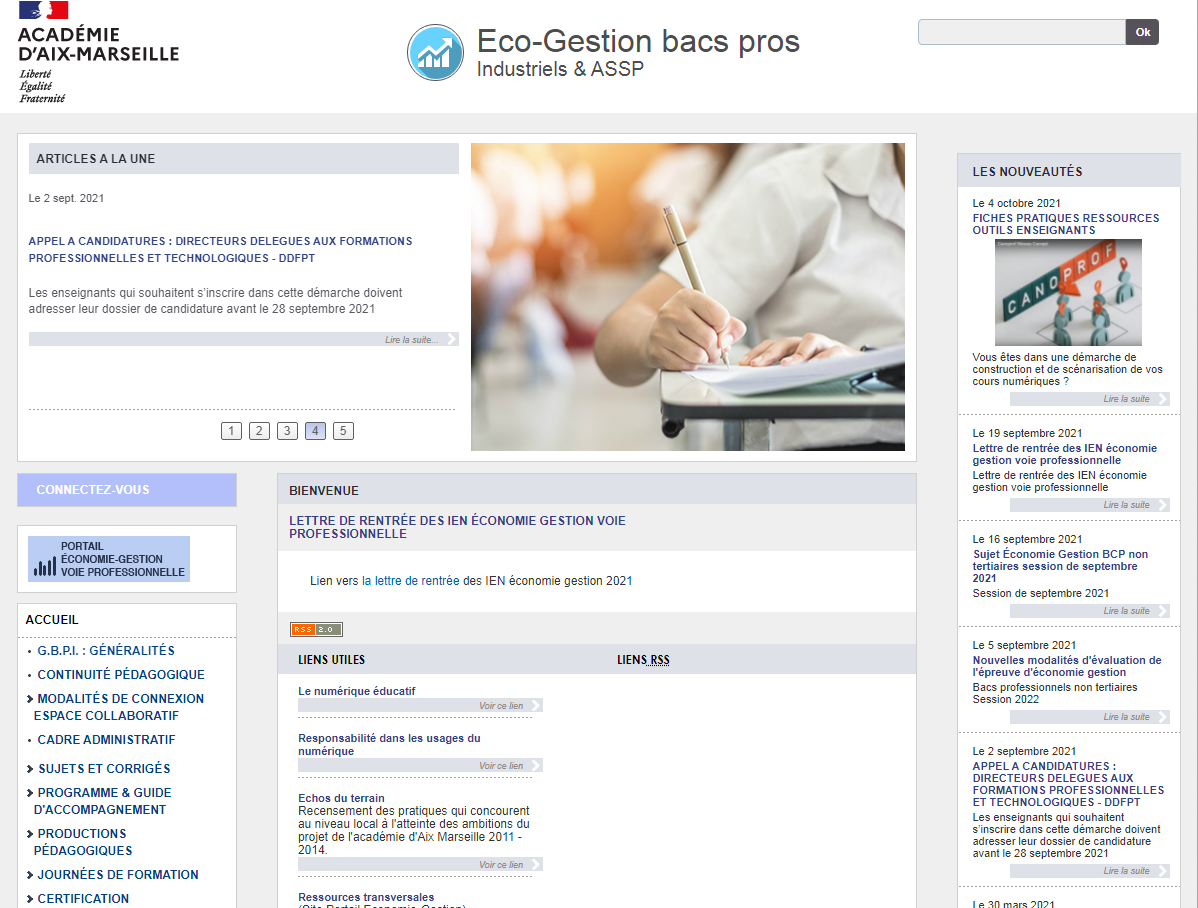  PROCEDURE CONNEXION A L’ESPACE COLLABORATIF BAC PRO INDUSTRIELS (GBPI)Accès au service, selon votre profil :Via le portail ARENA : https://appli.ac-aix-marseille.fr en suivant le chemin : Formation et Ressources -> Services de la FOAD -> Plate-forme collaborative : TribuAccès direct : http://tribu.phm.education.gouv.fr/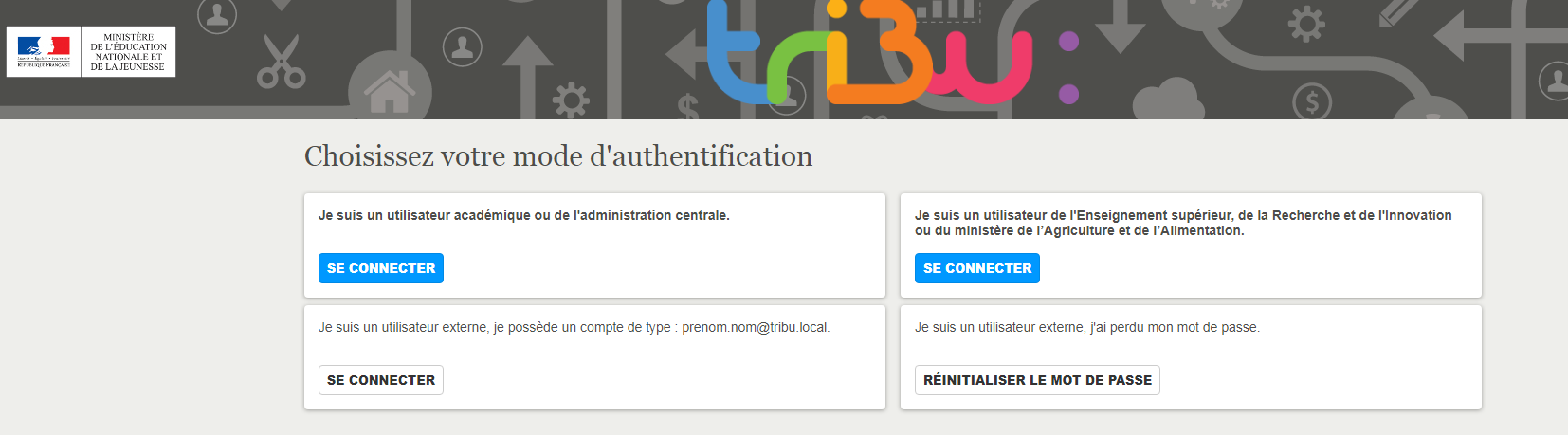 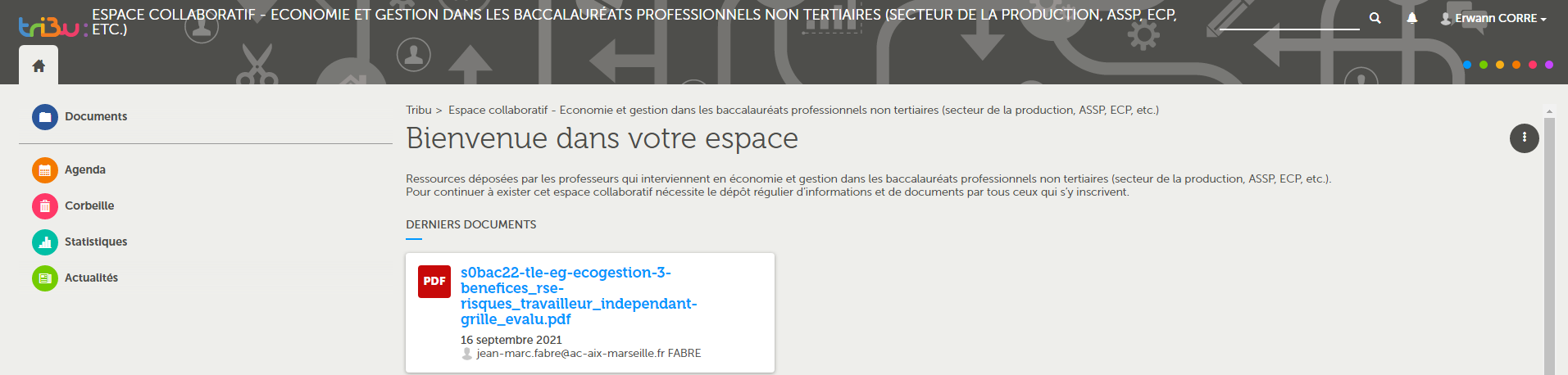 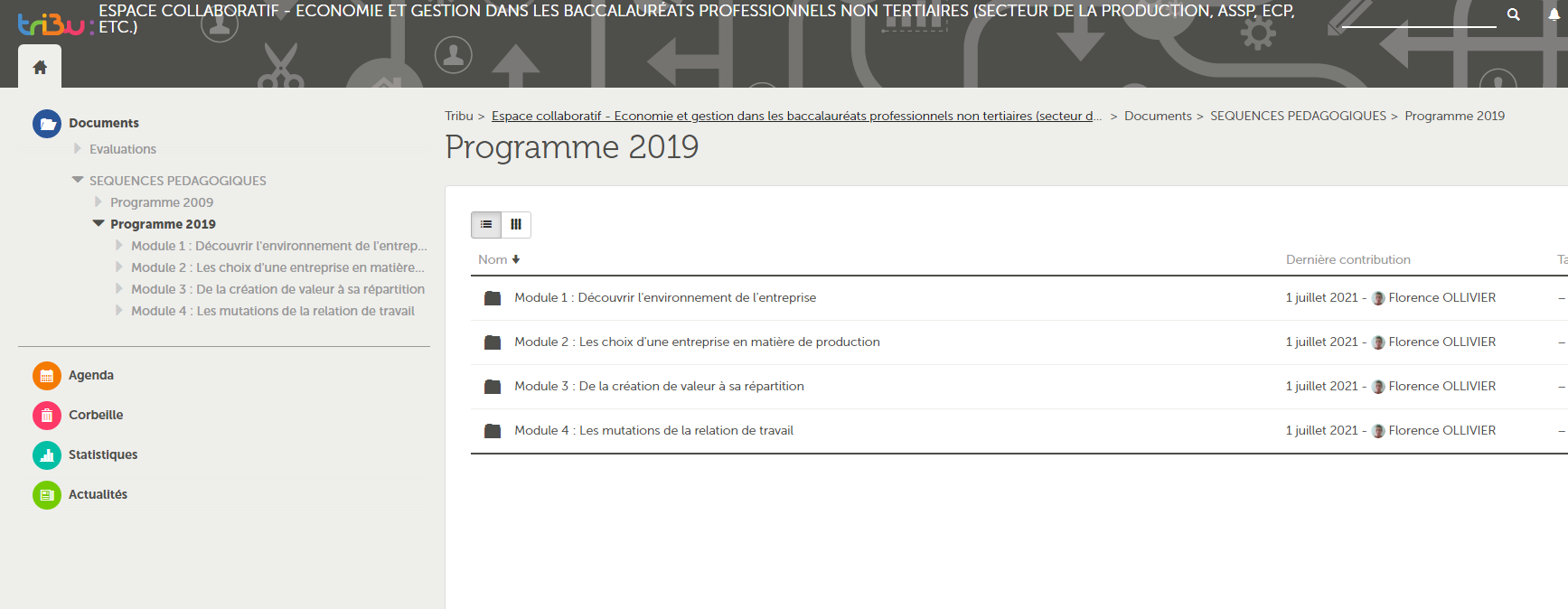 